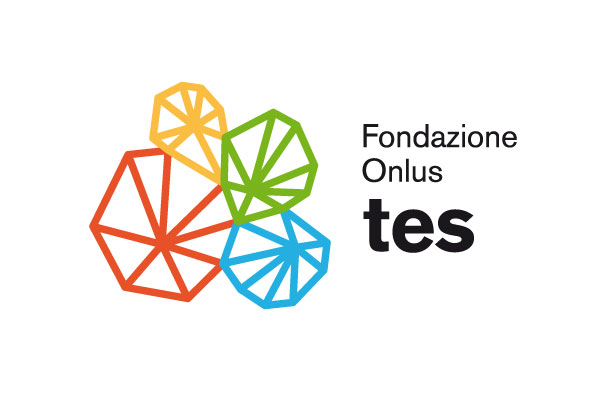 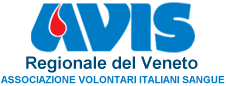 CORSO di PREPARAZIONE ALLE PROVE DI AMMISSIONE ai Corsi di Laurea delle discipline sanitarie.da lunedì 29 agosto a sabato 3 settembrepresso la sede della Fondazione TES in Via Marzolo  Padova.MODULO D’ISCRIZIONE La scheda compilata va inviata entro il 22 Agosto 2016a info@fondazionetes.it Sarete contattati solo in caso sia stato superato il limite massimo di iscrizioni e non vi siano più posti disponibili.Il corso è gratuito ed è prevista solo una quota di iscrizione di €  rimborso delle spese amministrative sostenute dalla Fondazione TES Onlus. La quota di iscrizione va pagata il primo giorno del corsoPer INFORMAZIONI: info@fondazionetes.it; www.fondazionetes.it 049 7388298 - 3299463690 – 328699307Nome Cognomee-mailTelefono Facoltà per il quale si fa il Test di ammissione